КОНТРОЛЬНО-СЧЁТНАЯ КОМИССИЯДОБРИНСКОГО МУНИЦИПАЛЬНОГО РАЙОНАЛИПЕЦКОЙ ОБЛАСТИСТАНДАРТ ВНЕШНЕГО МУНИЦИПАЛЬНОГО ФИНАНСОВОГО КОНТРОЛЯ«ВНЕШНЯЯ ПРОВЕРКА ГОДОВОГО ОТЧЕТА ОБИСПОЛНЕНИИ РАЙОННОГО БЮДЖЕТА»(утвержден Приказом от 23.05.2017г. № 3)СВФК 2/2017Общие положения1.1. Стандарт внешнего финансового контроля «Внешняя проверка годового отчета об исполнении районного бюджета» (далее - Стандарт) разработан с учетом положений:Бюджетного кодекса Российской Федерации (далее — БК РФ);Федерального закона от 07.02.2011 N6-ФЗ «Об общих принципах организации и деятельности контрольно-счетных органов субъектов Российской Федерации и муниципальных образований» (далее Федеральный закон №6-ФЗ);Положения «О Контрольно-счетной комиссии Добринского муниципального района Липецкой области» от 10.02.2017 №132-рс (далее Положение);Положения «О бюджетном процессе в Добринском районе» от 14 ноября 2007г. №434-рс;Регламента Контрольно-счетной комиссии Добринского муниципального района Липецкой области.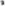 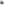 1.2. Стандарт устанавливает основные подходы к организации внешней проверки годового отчета об исполнении районного бюджета, бюджетов сельских поселений и экспертизы проекта решения об исполнении районного бюджета Добринского муниципального района и бюджетов сельских поселений и обязателен к применению должностными лицами Контрольно-счетной комиссии Добринского муниципального района.1.3. Целью настоящего Стандарта является установление основных подходов организации и проведения экспертно-аналитического мероприятия  внешней проверки в соответствии с требованиями вышеупомянутых документов.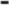 Основания внешней проверки и экспертизы законопроекта2.1. Внешняя проверка Контрольно-счетной комиссии проводится в соответствии с годовым планом работы на основании: ст. 264.4 БК РФ, ст. 9 Федерального закона от 07.02.2011 №6-ФЗ, ст. 57 Положения «О бюджетном процессе в Добринском районе», ст. 10 Положения «О Контрольно-счетной комиссии» и настоящего Стандарта.2.2. Основания проведения экспертизы законопроекта - п. 2 ст. 157 БК РФ, пп. 2 п.2 ст.9 Федерального закона от 07.02.2011 №6-ФЗ, ст. 10 Положения «О Контрольно-счетной комиссии».3. Цели внешней проверки и экспертизы законопроекта3.1. Целями внешней проверки являются: определение соответствия отчета об исполнении районного бюджета и бюджетной отчетности требованиям бюджетного законодательства, оценка достоверности отчетности об исполнении бюджета, выявление возможных нарушений, недостатков и их последствий.Основные задачи внешней проверки и экспертизы законопроекта4.1. Основные задачи внешней проверки:а) проверка соответствия годового отчета/бюджетной отчетности ГАБС требованиям нормативных правовых актов по составу, содержанию и представлению;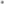 б) проверка соответствия плановых показателей, указанных в годовом отчете/бюджетной отчетности ГАБС, показателям решения Совета депутатов Добринского муниципального района о районном бюджете (далее — Решение о бюджете) с учетом изменений, внесенных в ходе исполнения бюджета;в) проверка соответствия показателей годового отчета/бюджетной отчетности ГАБС данным бюджетного учета (обязательно в случае выхода в проверяемую организацию);г) проверка соответствия данных бюджетного учета данным документов, являющихся основанием для осуществления операций (обязательно в случае выхода в проверяемую организацию);д) проверка полноты отчетности, представленной субъектами бюджетных правоотношений, отчетность которых является основой для формирования соответствующих показателей годового отчета/бюджетной отчетности ГАБС; соответствия отчетности указанных субъектов и соответствующих показателей годового отчета/бюджетной отчетности ГАБС;е) проверка внутренней согласованности годового отчета и иных форм бюджетной отчетности/соответствующих форм бюджетной отчетности ГАБС;ж) анализ системы внутреннего финансового контроля и внутреннего финансового аудита ГАБС, в том числе их результатов;з) формирование выводов о:-наличии/отсутствии фактов неполноты годового отчета/бюджетной отчетности ГАБС (по результатам проверки по подп. «а»);-наличии/отсутствии фактов недостоверности показателей бюджетной отчетности/годового отчета (по результатам проверки по подп. «б» — «г»); 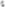 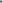 -наличии/отсутствии фактов, способных негативно повлиять на достоверность годового отчета/бюджетной отчетности ГАБС (по результатам проверки по подп. «д» — «ж»).4.2. Информационной основой (базой) проведения внешней проверки является:-нормативные правовые акты, в т.ч. решения о районном бюджете на отчетный финансовый год и на плановый период;-годовая бюджетная отчетность;-отчет об исполнении районного бюджета за отчетный финансовый год, а также оперативные отчеты об исполнении бюджета;-годовая бюджетная отчетность главных администраторов средств районного бюджета и иных получателей бюджетных средств;-иные документы, характеризующие исполнение районного бюджета, в том числе данные оперативного (текущего) контроля хода исполнения решения о районном бюджете на отчетный финансовый год.Информационная база формируется на основании документов исполнительного органа муниципального образования, представленных в соответствии с запросом Контрольно-счетной комиссии (КСК). Подготовка запроса осуществляется председателем КСК.Необходимый объем вышеперечисленной и дополнительной информации для представления в КСК определяется, как правило, до начала проведения внешней проверки.4.3. Основным методологическим принципом внешней проверки является сопоставление информации, полученной по конкретным видам доходов, направлениям расходования средств районного бюджета, с данными, содержащимися в аналитических, отчетных и иных документах проверяемых объектов. В целях определения эффективности использования средств районного бюджета возможно сопоставление данных за ряд лет.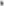 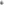 5. Порядок подготовки внешней проверки. Проведение и оформление результатов внешней проверкиПорядок подготовки внешней проверки как экспертно-аналитического мероприятия устанавливается стандартом внешнего финансового контроля и настоящим Стандартом.При формировании годового плана работы КСК на очередной год отдельными пунктами включается внешняя проверка годового отчета об исполнении районного бюджета и годовых отчетов ГАБС.Внешняя проверка годового отчета об исполнении бюджета муниципального образования проводится как правило камеральным способом, при необходимости допускается проверка по месту нахождения ГАБС.По итогам внешней проверки годовых отчетов ГАБС готовятся акты. По итогам внешней проверки годового отчета об исполнении районного бюджета готовится сводный акт и заключение. Сводный акт представляется на ознакомление 	руководителю 	финансового	органа. 	Заключение представляется на ознакомление главе администрации муниципального района и председателю Совета депутатов.5.3. К основным вопросам внешней проверки отчетности ГАБС относятся:-установление полноты бюджетной отчетности ГАБС и её соответствия требованиям нормативных правовых актов, для чего необходимо провести анализ представленной к проверке отчетности ГАБС по составу, содержанию, прозрачности и информативности показателей.Под прозрачностью и информативностью годового отчета (бюджетной отчетности) понимается отражение в ней информации в таком объеме и структуре, которые позволяют сформировать адекватную информацию (представление) обо всех составляющих исполнения бюджета в целом (годовой отчет) или по главным администраторам бюджетных средств (бюджетная отчетность ГАБС).-установление достоверности показателей бюджетной отчетности ГАБС, для чего необходимо установить внутреннюю согласованность соответствующих форм отчетности (соблюдение контрольных соотношений), соответствие показателей отчетности ГАБС показателям, отраженным в отчете об исполнении районного бюджета. Целевой характер использования бюджетных средств может быть определен путем сопоставления правильности отнесения расходов на соответствующие статьи затрат.-анализа эффективности и результативности использования бюджетных средств, для чего необходимо проанализировать показатели выполнения плана оказания муниципальных услуг, и другие показатели, характеризующие основную деятельность проверяемого ГАБС.5.4. Основными приемами финансового анализа по данным бюджетной отчетности являются: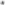 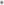 -чтение отчетности, -горизонтальный анализ,-вертикальный анализ.Чтение отчетности представляет собой информационное ознакомление с финансовым положением субъекта анализа по данным баланса, сопутствующим формам и приложениям к ним. По данным бюджетной отчетности можно судить об имущественном положении объекта отчетности, соотношении средств по их видам в составе активов и т.д. В процессе чтения отчетности важно рассматривать показатели разных форм отчетности в их взаимосвязи.Наиболее общее представление об имевших место качественных изменениях в структуре средств и их источников, динамике этих изменений можно получить с помощью горизонтального и вертикального анализа данных бюджетной отчетности.В ходе горизонтального анализа осуществляется сравнение каждой позиции отчетности на начало и конец отчетного периода. Кроме того, в ходе такого анализа определяются абсолютные и относительные изменения величин различных показателей отчетности за определенный период и построение аналитических таблиц, в которых абсолютные балансовые показатели дополняются относительными темпами роста. Он позволяет выявить тенденции изменения отдельных показателей, входящих в состав отчетности.Цель вертикального анализа - вычисление удельного веса отдельных статей в итоге отчета, выяснение структуры. Вертикальный анализ заключается в определении структуры итоговых финансовых показателей с выявлением влияния каждой позиции отчетности на результат в целом.Приемы проведения анализа бюджетной отчетности конкретного ГАБС определяются проверяющим, ответственным за организацию и проведению внешней проверки.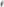 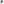 1). Полнота отчетностиПроверяется наличие всех форм бюджетной отчетности, установленных инструкцией о порядке составления и предоставления годовой, квартальной и месячной отчетности об исполнении бюджетов бюджетной системы Российской Федерации, утверждаемой приказомМинистерства финансов РФ (далее — Инструкция).2). Достоверность отчетностиБюджетная отчетность составляется:на основании показателей форм бюджетной отчетности, представленных	получателями,	распорядителями,	главными распорядителями средств бюджета, администраторами поступлений в бюджет, органами, организующими исполнение бюджетов, органами, осуществляющими кассовое	обслуживание исполнения бюджета, обобщенных путем суммирования одноименных показателей и исключения в установленном Инструкцией взаимосвязанных показателей по позициям консолидируемых форм бюджетной отчетности.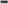 Проверяется правильность заполнения форм бюджетной отчетности требованиям Инструкции.В ходе проверки отчетности необходимо провести сопоставление показателей форм отчетности по доходам, расходам и финансированию дефицита бюджета с соответствующими объемами, утвержденными решением о бюджете, проанализировать полноту отражения доходов, расходов и финансирования дефицита бюджета.При проверке показателей отчетности необходимо путем сопоставления отчетности убедится, что сальдо по счетам корректно перенесено и не содержит искажений.Проводится анализ неисполненных назначений по ассигнованиям и лимитам бюджетных обязательств, устанавливаются причины не исполнения. Выборочно проверяется соответствие фактических показателей, указанных в отчетности ГАБС, отчетности об исполнении бюджета.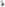 При анализе пояснительной записки необходимо обратить внимание на наличие и заполнение всех форм пояснительной записки. Далее следует провести сопоставление данных пояснительной записки с представленной отчетностью.5.5. По результатам внешней проверки бюджетной отчетности ГАБС в заключении на отчет об исполнении районного бюджета отражаются:-плановое и фактическое исполнение расходов, доходов и источников финансирования дефицита бюджета ГАБС, в том числе расходов и доходов по предпринимательской и иной, приносящей доход деятельности;-информация о наличии/отсутствии фактов неполноты бюджетной отчетности с указанием причин и последствий;-информация о наличии/отсутствии фактов недостоверности показателей бюджетной отчетности; о наличии/отсутствии фактов, способных негативно повлиять на достоверность отчетности;-информация о наличии/отсутствии фактов нарушения бюджетного законодательства с указанием причин и последствий;-информация об исполнении целевых программ; -информация о прозрачности и информативности бюджетной отчетности;-информация об эффективности и результативности использования бюджетных средств.На основании внешней проверки отчета об исполнении районного бюджета и с учётом данных внешней проверки годовой бюджетной отчетности главных администраторов бюджетных средств готовится заключение по итогам внешней проверки районного бюджета за отчетный финансовый год.В ходе внешней проверки годового отчета об исполнении бюджета осуществляется:1) Оценка соблюдения требований бюджетного законодательства при составлении отчета об исполнении бюджета по:-полноте представленных к отчету документов и материалов; --структуре отчета.В ходе проверки по данному вопросу необходимо определить наличие представленных материалов и документов к отчету об исполнении бюджета, его содержание и структуру соответствующим нормам, установленным БК РФ.2) Оценка фактического исполнения бюджета по:-доходам и заимствованиям по всем источникам; -расходным обязательствам районного бюджета по классификации расходов, а также ведомственной структуре расходов городского бюджета;-расходным обязательствам районного бюджета на муниципальные программы.Проверка исполнения доходной части бюджета охватывает:-общий анализ налоговых доходов, неналоговых доходов и безвозмездных поступлений районного бюджета; -полноту отражения в доходах районного бюджета источников, которые в соответствии с действующим законодательством должны отражаться в доходах районного бюджета; -анализ внесения изменений в объемы доходной части в ходе исполнения районного бюджет; -соответствие фактического поступления доходных источников районного бюджета с запланированными объемами в решении Совета депутатов о районном бюджете, уровень исполнения, причины отклонения.Проверка исполнения расходной части районного бюджета охватывает:-объем и структуру кассовых расходов по обязательствам районного бюджета;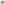 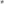 -объем и структура муниципального долга, соблюдения по итогам исполнения районного бюджета его верхнего предела; -объемы обслуживания и погашения муниципального долга, их соответствие показателям, утвержденным в решении Совета депутатов о районном бюджете; -достоверность учета операций по формированию, обслуживанию и погашению муниципального долга; -целевое использование кредитов, наличие остатка задолженности по кредитам.Проверка годового отчета об исполнении районного бюджета, составленного в соответствии со структурой решения Совета депутатов о районном бюджете, бюджетной классификацией, применяемой в отчетном году и документов, представленных управлением финансов, начинается с момента представления его в КСК.5.8. Направления работы по проверке годового отчета об исполнении районного бюджета:5.8.1. Экспертно-аналитическая работа по проверке отчета об исполнении районного бюджета проводится по следующим направлениям:-общая характеристика исполнения бюджета; -организация бюджетного процесса в районе, утверждение и исполнение районного бюджета (с учетом внесенных изменений); -анализ исполнения доходной части районного бюджета; -дефицит районного бюджета;-анализ исполнения расходной части районного бюджета;-анализ исполнения текстовых статей решения о районном бюджете; 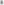 -анализ отчетов о расходовании средств резервных и других фондов, образованных администрацией района; -анализ информации о предоставлении и погашении бюджетных кредитов; -анализ информации о выполнении программы муниципальных внутренних заимствований; -анализ информации о выполнении программы муниципальных гарантий.5.8.2. Общая характеристика исполнения районного бюджетаНеобходимо провести анализ соответствия отчета об исполнении районного бюджета БК РФ.5.8.3. Анализ исполнения доходной части районного бюджета.Анализ заключается в оценке:-исполнения показателей доходной части бюджета;-исполнения по доходам по отношению к утвержденным показателям;-средств, полученных районным бюджетом в виде безвозмездных поступлений.5.9.4. Дефицит районного бюджетаВ этом разделе следует оценить соответствие:-нормативных документов по вопросам формирования источников финансирования дефицита бюджета БК РФ и другим законодательным актам; -фактического размера дефицита, источников его покрытия, принятым в решении Совета депутатов о районном бюджете.Необходимо выполнить анализ источников финансирования дефицита районного бюджета.5.9.5. Анализ исполнения расходной части районного бюджетаОценка исполнения районного бюджета по расходам по отношению к утвержденному районному бюджету на год. Изменения расходной части бюджета.Исполнение расходной части районного бюджета в разрезе разделов и подразделов классификации расходов.Исполнение расходной части бюджета по целевым статьям и видам расходов в соответствии с ведомственной структурой расходов районного бюджета с учетом результатов проверок бюджетной отчетности ГАБС и (при наличии) контрольных мероприятий, проведенных КСК в течение отчетного года.При анализе исполнения расходной части районного бюджета следует учитывать расходы на предоставление межбюджетных трансфертов, относимые на все подразделы в соответствии с отраслевой принадлежностью.5.9.6. Анализ отчетности о расходовании средств резервных фондов, образованных исполнительным органом муниципального образованияВ ходе анализа проверяется:-наличие положения о резервных фондах;-соответствие положения о резервном фонде требованиям статьи 81 БК РФ, имея в виду, что средства резервных фондов расходуются на финансирование непредвиденных расходов, в том числе на проведение аварийно-восстановительных работ по ликвидации последствий стихийных бедствий и других чрезвычайных ситуаций, имевших место в текущем году;-соответствие фактического использования средств фондов положению о резервных фондах.5.9.7. Анализ информации о предоставлении и погашении бюджетных кредитовПроверяется соблюдение норм и требований бюджетного законодательства Российской Федерации и других нормативных актов о предоставлении бюджетного кредита району или юридическому лицу на основании договора на условиях и в пределах бюджетных ассигнований, которые предусмотрены соответствующим решением Совета депутатов о бюджете.Следует также проверить:-обоснованность предоставления бюджетных кредитов, полноту и своевременность их поступления; -реализацию мер, принимаемых органами исполнительной власти по своевременному возврату бюджетных кредитов и устранения нарушений в их использовании.5.9.8. Анализ информации о выполнении программы муниципальных гарантийПроверяется выполнение требований бюджетного законодательства и решения Совета депутатов о бюджете, в части:-предоставления гарантий;-соблюдения верхнего предела долга по предоставленным муниципальным гарантиям, объема гарантий по каждому направлению (цели) и объема бюджетных ассигнований на исполнение гарантий по возможным гарантийным случаям.5.9.9. Анализ информации о выполнении программы муниципальных внутренних заимствованийПроверить обоснованность получения бюджетных кредитов, полноту и своевременность погашения основного долга и процентов.Проанализировать расходы на обслуживание муниципального долга и расчет долговой нагрузки на районный бюджет.5.10. Заключение по итогам внешней проверки районного бюджета за отчетный финансовый год должны включать следующие основные положения:-анализ соответствия исполнения решения о бюджете муниципального образования	на отчетный финансовый год основным направлениям бюджетной и налоговой политики;установление достоверности отчета об исполнении районного бюджета за отчетный финансовый год, в том числе: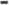 оценка отчета по доходам районного бюджета по кодам классификации доходов бюджетов Российской Федерации, предусматривающая администрирование доходов, включающая:-оценку соответствия показателей бюджетной отчетности показателям годового отчета об исполнении районного бюджета за отчетный финансовый год. Сравнение результатов проверки КСК и соответствующих показателей бюджетной отчетности администратора доходов; оценку уровня поступления доходов,	закрепленных за администратором доходов, по сравнению с годом, предшествующим отчетному периоду;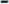 оценка отчета по расходам районного бюджета по разделам, подразделам классификации расходов бюджетов, ведомственной классификации установленным приложениями к решению Совета депутатов о районном бюджете на отчетный финансовый год, включающая:-оценку соответствия показателей бюджетной отчетности ГАБС показателям годового отчета об исполнении районного бюджета за отчетный финансовый год. Сравнение результатов проверок КСК и соответствующих показателей проекта отчета об исполнении районного бюджета; 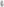 -анализ причин неиспользования бюджетных ассигнований, предусмотренных решением о районном бюджете на отчетный финансовый год, неисполнения расходов; -выявленные отклонения отчета об исполнении районного бюджета за отчетный финансовый год от установленных показателей районного бюджета и предложения, направленные на их устранение, а также на совершенствование бюджетного процесса в целом; -анализ причин нарушений (неэффективных расходов, нецелевых расходов, расходов, осуществленных в отчетном периоде в нарушение действующего законодательства).-анализ результатов внешней проверки бюджетной отчетности ГАБС, включающий:-информацию о плановом и фактическом исполнении расходов, доходов и источников финансирования дефицита бюджета ГАБС, в том числе расходов и доходов по предпринимательской и иной, приносящей доход деятельности;-информацию о наличии/отсутствии фактов неполноты бюджетной отчетности с указанием причин и последствий;-информацию о наличии/отсутствии фактов недостоверности показателей бюджетной отчетности; о наличии/отсутствии фактов, способных негативно повлиять на достоверность отчетности;-информацию о наличии/отсутствии фактов нарушения бюджетного законодательства с указанием причин и последствий;-информацию об исполнении целевых программ;-информацию о прозрачности и информативности бюджетной отчетности;-информацию об эффективности и результативности использования бюджетных средств.5.11. Сводное заключение КСК по итогам внешней проверки отчета об исполнении районного бюджета за отчетный финансовый год должно иметь следующую структуру:1 .Общие положения2. Анализ исполнения основных характеристик районного бюджета в отчетном финансовом году и соответствия отчета об исполнении районного бюджета за отчетный финансовый год бюджетному законодательству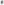 3. Доходы районного бюджета 4. Расходы районного бюджета 5. Дефицит районного бюджета за отчетный финансовый год6. Анализ состояния муниципального долга на начало и конец отчетного финансового года7. Анализ бюджетной отчетности7.1.Оценка полноты и достоверности показателей бюджетной отчетности и ее соответствия требованиям нормативных правовых актов7.2.Анализ состояния дебиторской и кредиторской задолженности7.3.Анализ движения нефинансовых активовВыводыПредложения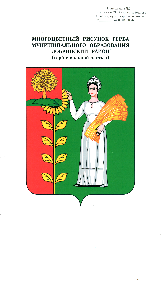 